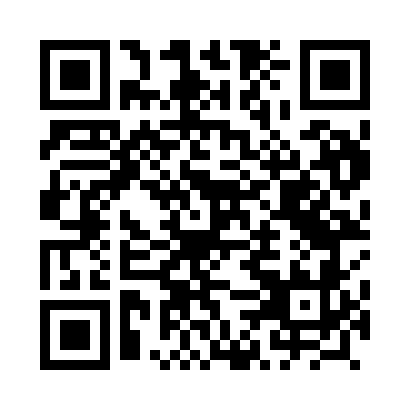 Prayer times for Patnow, PolandMon 1 Apr 2024 - Tue 30 Apr 2024High Latitude Method: Angle Based RulePrayer Calculation Method: Muslim World LeagueAsar Calculation Method: HanafiPrayer times provided by https://www.salahtimes.comDateDayFajrSunriseDhuhrAsrMaghribIsha1Mon4:196:2112:515:177:229:162Tue4:166:1812:505:197:239:183Wed4:136:1612:505:207:259:204Thu4:106:1412:505:217:279:235Fri4:076:1112:505:227:299:256Sat4:046:0912:495:247:309:277Sun4:016:0712:495:257:329:308Mon3:586:0512:495:267:349:329Tue3:556:0212:485:277:369:3510Wed3:526:0012:485:297:379:3711Thu3:495:5812:485:307:399:4012Fri3:465:5612:485:317:419:4213Sat3:435:5312:475:327:429:4514Sun3:395:5112:475:337:449:4715Mon3:365:4912:475:347:469:5016Tue3:335:4712:475:367:489:5317Wed3:305:4412:465:377:499:5518Thu3:265:4212:465:387:519:5819Fri3:235:4012:465:397:5310:0120Sat3:205:3812:465:407:5510:0421Sun3:165:3612:465:417:5610:0722Mon3:135:3412:455:427:5810:0923Tue3:095:3212:455:448:0010:1224Wed3:065:3012:455:458:0110:1525Thu3:025:2712:455:468:0310:1826Fri2:585:2512:455:478:0510:2127Sat2:555:2312:455:488:0710:2528Sun2:515:2112:445:498:0810:2829Mon2:475:1912:445:508:1010:3130Tue2:435:1712:445:518:1210:34